ZAŁĄCZNIKI Program Polityki na rzecz Osób 
Starszych na lata 2018-22 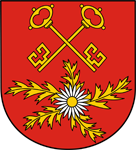 Załącznik nr 1 Sytuacja i potrzeby 
kluczewskich seniorów
oraz możliwości 
działań na ich rzecz RAPORT Z ANALIZY DANYCH ZASTANYCHlipiec 2017Spis treściWstęp Zjawisko starzenia się społeczeństw dotyka wiele krajów Europy, także Polski. U jego podstaw leży niski wskaźnik dzietności oraz coraz dłuższa średnia życia obywateli. Zagadnienia dotyczące starzenia się społeczeństwa stanowią więc coraz bardziej istotny element polityki społecznej na każdym poziomie – od europejskiego do lokalnego, gminnego. Polityka społeczna skupia się na zapewnieniu seniorom najlepszych warunków życia, na ich aktywizacji oraz uczestnictwie w życiu społecznym. Na poziomie lokalnym jest to zagadnienie szczególnie istotne, bowiem w lokalnej społeczności przede wszystkim skupia się i realizuje życie codzienne seniorów.Niniejszy raport dotyczy sytuacji i potrzeb seniorów w gminie Klucze i powstał na zlecenie władz Gminy, w lipcu 2017 r. Stanowi on pierwszy krok o charakterze diagnosty-cznym dla działań, które wynikają ze Strategii Rozwoju Gminy Klucze na lata 2014-2022. Zgromadzono w nim podstawowe dane na temat seniorów w Gminie, a także informacje 
o możliwych działaniach samorządu na rzecz tej grupy obywateli. Treści tezgromadzono czerpiąc z:źródeł publicznych referujących dane nt. Gminyopiniilokalnych reprezentantów społecznych w Gminie, zebranych w kontakcie osobistymliteratury przedmiotu.Celem wykonanej analizy było zgromadzenie danych niezbędnych do przygotowania szczegółowej diagnozy kluczewskich seniorów oraz zaplanowania działań na ich rzecz.Każdy region stanowiący miejsce zamieszkania i życia obywateli, posiada własny potencjał rozwojowy, przez który można ogólnie rozumieć zbiór zasobów dostępnych na danym obszarze, np. zasobów geograficznych, ekonomicznych, demograficzno-społecznych i technologicznych. Potencjał rozwojowy każdego regionu wzbogacają także unikatowe cechy regionu, takie jak np. środowisko naturalne. Jeśli dany region posiada wysoki potencjał rozwojowy, to znaczy, że jego przyszły dynamiczny rozwój będzie niezagrożony w krótkim i średnim okresie, bez względu na stan koniunktury w gospodarce. Województwo małopolskie, wedle różnych źródeł, cechuje wysoki potencjał rozwojowy. Region Małopolski oferuje dobre warunki do życia. Jednak województwo małopolskie wykazuje rozwarstwienie i duże różnice potencjału w zależności od powiatów.Odsetek osób starych w społeczeństwie całego krajurośnie w coraz większym tempie. Do roku 2035 udział osób w wieku 65 i więcej lat zbliży się do ¼ społeczeństwa. Proces demograficznego starzenia się ludności przebiegać będzie nierównomiernie, w większym stopniu kształtując strukturę demograficzną mieszkańców miast.Obecnie niemal połowa (49,3%) wszystkich osób starszych pozostaje w jednopokoleniowych gospodarstwach domowych. Na takie gospodarstwa składają się albo gospodarstwa jednoosobowe, albo dwuosobowe, prowadzone najczęściej przez małżeństwa należące do tej samej generacji.Już co piąty Małopolanin opiekuje się osobą starszą. Rosnąca liczba osób w pode-szłym wieku jest w województwie utrwalonym faktem.Wzrost udziału osób starszych ma wpływ praktycznie na wszystkie dziedziny życia społeczno-ekonomicznego. Do głównych skutków można zaliczyć:1) zmniejszanie się potencjału opiekuńczego rodziny;2) zwiększanie się obciążenia systemu emerytalnego ze względu na konieczność wypłaty większej liczby świadczeń przez dłuższy okres;3) zwiększanie się kosztów ochrony zdrowia;4) zwiększanie się kosztów pomocy środowiskowej;5) zwiększanie się kosztów opieki instytucjonalnej, szczególnie nakładów finansowych na instytucjonalne formy pomocy osobom starszym;6) zmniejszanie się zasobów siły roboczej, a w konsekwencji zmniejszenie wpływów do budżetu państwa z tytułu podatków.Osoby starsze, zarówno jako grupa społeczna, jak i demograficzna, nie stanowią jednolitej, homogenicznej zbiorowości. Subpopulację osób starszych wyróżniają na tle innych grup społecznych cztery podstawowe cechy:feminizacja – rosnący z wiekiem udział kobiet w populacji seniorówsingularyzacja – rosnący wraz z wiekiem udział pojedynczych gospodarstw domowych, wynikający z śmierci jednego z partnerówspadek dochodów – zakończenie pracy zawodowej, przejście na świadczenia emerytalne, zwiększone wydatki związane z zachowaniem zdrowiapogorszenie stanu zdrowia – wzrastające z wiekiem prawdopodobieństwo niesprawności lub niedołężności.1. Główne wnioski i rekomendacjeZarówno w kraju, województwie jak i w gminie Klucze systematycznie przybywa osób starszych. Nie stanowią one homogenicznej grupy, ale wyróżniają się na tle innych zjawiskami feminizacji, singularyzacji, spadku dochodów i pogorszeniem stanu zdrowia.Gmina Klucze posiada nierównomiernie rozwinięte zaplecze umożliwiające działalność na rzecz seniorów. Działają specjalne placówki dedykowane głównie seniorom, ale są one skoncentrowane w siedzibie Gminy. W większości wsifunkcjonują świetlice wiejskie, ale w kilku brak jest niezależnego miejsca spotkań publicznych. Powszechnie występują bariery architektoniczne, brak jest chodników i podjazdów. Obok wsi o dobrej infrastrukturze (jak Klucze czy Jaroszowiec), funkcjonują więc wsie niedowartościowane pod względem warunków do integracji społecznej.Problemy starości i problemy seniorów są słabo artykułowane zarówno przez mieszkańców, jak i władze komunikujące się ze społecznością poprzez własne media. Promocja Gminy nie uwzględnia i nie realizuje pozytywnego, aktywnego wizerunku seniora.           W perspektywie przedstawicieli społecznych w Gminie, główne problemy seniorów to przede wszystkim ograniczenia w podstawowych kwestiach – słaby dostęp do opieki medycznej, konsumpcji, kultury czy kontaktów społecznych.         Ze względu na rozproszenie Gminy i niedowartościowanie społeczne mniejszych wsi,  należy w planowanych działaniach (zarówno diagnostycznych jak i wdrażających) szczególną troską objąć te właśnie mniejsze wsie z ograniczoną infrastrukturą, która wspomaga reintegrację seniorów. Istotne, by z diagnozą i działaniami dotrzeć do seniorów, którzy nie są beneficjentami Ośrodka Pomocy Społecznej i praktycznie nieznane jest ich zagrożenie wykluczeniem społecznym. Ze względu na zróżnicowanie Gminy pod względem narażenia na wykluczenie seniorów, warto rozważać w kwestii podnoszenia jakości życia tej grupy działania o charakterze lotnym – przemieszczającym się od wsi do wsi, od seniora do seniora. Rozwiązania lotne w dużej mierze mogą poprawić sytuację seniorów, szczególnie samotnych, a na pewno wzmocnią ich przeświadczenie, że osoby starsze nie pozostają na marginesie zainteresowań Gminy. 2. Populacja i warunki życia seniorów w gminie KluczeGmina WiejskaKluczeleży w powiecie olkuskim, w Małopolsce Zachodniej. Ma charakter głównie rolniczy. Jest mocno zalesiona (47,4%) i posiada nieprzeciętne walory krajobrazowe, związane z Wyżyną Krakowsko-Częstochowską, na której leży oraz z Pustynią Błędowską – „polską Saharą”.Gmina Klucze to 21 miejscowości objętych 15 sołectwami: Bogucin Duży, Bydlin, Chechło, Cieślin, Golczowice , Hucisko, Jaroszowiec, Klucze, Kolbark, Krzywopłoty, Kwaśniów Dolny, Kwaśniów Górny, Rodaki, Ryczówek , Zalesie Golczowskie. Gmina ma typową wiejską zabudowę o charakterze jednorodzinnym, zlokalizowaną przy drogach głównych. Jedynie wsie Klucze i Jaroszowiec, ze względu na ich przemysłowy charakter, wytworzyły przestrzeń o charakterze miejskim, częściowo z wielorodzinną zabudową.W ostatnich latach (od 2013 r.) znacznie wzrósł w Gminie udział ludności z dostępem do sieci kanalizacyjnej (26,9 do 45,1%). Gmina jest lepiej zgazyfikowana niż inne gminy powiatu (72,8% w stosunku do wskaźnika w powiecie 69,6%).Gmina liczy 15 131 mieszkańców, wg danych Urzędu Gminy na dzień 31.12.2016 roku. Gęstość zaludnienia w Gminie wynosi 127 mieszkańców/km2. W populacji Gminy liczba osób w wieku poprodukcyjnym stanowiła w 2016 r. 21,9%, czyli ponad 1/5 ludności była w wieku senioralnym.Jak widać na poniższym wykresie, wraz z wiekiem rośnie udział kobiet w grupie kluczewskich seniorów.Według danych Ośrodka Pomocy Społecznej w Kluczach za 2015 r., seniorzy stanowili 29,1% wszystkich osób objętych pomocą społeczną w Gminie. Pomoc ta przyjmowałaróżnorodne formy, ich udział procentowy w  całej liczbie pomocy udzielonej osobom w wieku 60+ pokazuje poniższy wykres.Ponadto, w 2015 r. pomoc społeczna zrealizowała 958 godzin usług opiekuńczych w miejscu zamieszkania seniora oraz wydała seniorom 4714 gorących posiłków, zaś w roku 2016 – odpowiednio: 3071 godzin usług opiekuńczych i 2990 gorących posiłków.Na ogólną liczbę osób w wieku 60+ w Gminie (3508 osób w 2015 r.), pomocą społeczną objęto w sumie 9,3% seniorów(325 osób), zaś w 2016 r. wskaźnik ten był niższy i wynosił 7,6% (3578 osób w wieku 60+, w tym 271 objętych pomocą społeczną). Wskaźniki z obu ostatnich lat pokazują, że pomoc społeczna Gminie nie może opierać się więc na analogii do rozpoznanych problemów seniorów-beneficjentów pomocy społecznej.Ośrodek Pomocy Społecznej w Kluczach prowadził w ostatnich latach dodatkowo dwa projekty dedykowane seniorom. W październiku 2015 roku Ośrodek przystąpił do realizacji projektu Małopolskiego Urzędu Wojewódzkiego w Krakowie „Jak wspierać niesamodzielnych seniorów wychodzących ze szpitala”.Pomoc świadczona w ramach projektu obejmowała m.in. udzielanie informacji na temat możliwości skorzystania z opieki medycznej i społecznej przez seniorów i ich rodziny, świadczenie usług opiekuńczych, zapewnienie przewozu ze szpitala osobom pozbawionym własnego środka transportu po przebytej hospitalizacji, możliwość skorzystania z mieszkania chronionego. W 2015 r. skorzystało z pomocy projektu10 seniorów, podobnie w 2016 r.Inny projekt realizowany przez OPS to „Senior w akcji – na wolontariat nigdy nie jest za późno”. W jego ramach odbywa się Senioralna Szkoła Wolontariatu, która przygotowuje starszeosoby do aktywności społecznej w formie wolontariatu poprzez szkolenia i wizytę studyjną w placówkach wolontariackich.Na zlecenie Ośrodka Pomocy Społecznej w Kluczach funkcjonuje także Ośrodek Wsparcia Osób Starszych i Młodzieży, w którego zajęciach w 2015 roku uczestniczyło 22, a w 2016 roku 23 seniorów. Zajęcia miały charakter, edukacyjny, rozrywkowy i krajoznawczy (wycieczki), integrując starszych z młodym pokoleniem.Przy Gminnym Ośrodku Kultury działa od 2006 r.Kluczewski Uniwersytet III Wieku. Jego zadania to przede wszystkim: zachowanie i zwiększenie intelektualnej, psychicznej i fizycznej sprawności swoich członków, edukowanie ich w różnych dziedzinach nauki, propagowanie zasad kulturalnego współżycia społecznego, aktywizacja osób starszych. Jednak, w ciągu ponad 10 lat funkcjonowania uniwersytetu sukcesywnie spada ilość jego słuchaczy:Taki stan rzeczy można różnie uzasadniać. Albo oferta Uniwersytetu jest dostępna jedynie seniorom z samych Klucz i w sumie nieliczna grupa może z niej korzystać, albo teżjego oferta nie jest jedyna lub dość atrakcyjna dla szerszego grona. Z drugiej strony, może również być tak, że  z oferty gminnej dla seniorów korzysta niewielkie grono tych samych osób – dość sprawnych i samodzielnych, by sięgać po oferowane im możliwości. Podobne zjawisko można zaobserwować w większych ośrodkach, np. w Krakowie. Nie ma w nim nic złego, jednak trudno zakładać, że oferta dla seniorów, po którą sięga wąska, dobrze zorientowana, mobilna i samodzielna grupa - spełnia rzeczywiście swoją integracyjną i inkluzywną funkcję.Na terenie Gminy istnieje 6 ośrodków kultury - w Kluczach, Jaroszowcu, Kolbarku, Kwaśniowie i Zalesiu Golczowskim. Są to domy kultury lub świetlice, stanowiące bazę do działań nie tylko kulturalnych. Zatem większość sołectw w gminie pozbawiona jest przybytku kultury.Na terenie Gminy funkcjonują 3 ośrodki zdrowia – w Kluczach, Bydlinie i Jaroszowcu, co oznacza, że zdecydowana większość seniorów w Gminie nie ma pomocy lekarskiej w bliskim zasięgu. Specjalistyczną opiekę szpitalną o zasięgu ponadregionalnym realizuje WojewódzkiSzpital Chorób Płuc i Rehabilitacji w Jaroszowcu. Zgodnie z informacją uzyskaną naposiedzeniu Rady Gminy (w dn. 6.07.17), szpital aktualnie przedsiębierze kroki, by móc świadczyć refundowane usługi rehabilitacyjne dla mieszkańców Gminy.Gmina prowadzi 11 placówek oświatowych (szkoły, przedszkola) oraz 2 kluby dziecię-ce. Także i one stanowią bazę do różnych działań o charakterze społecznym, nie tylko oświatowych. Wsie, które nie posiadają u siebie placówek oświatowych to: Bogucin Duży, Cieślin, Golczowice, Hucisko, Kolbark, Krzywopłoty, Kwaśniów Górny i Zalesie Golczowskie.Organizacje pozarządowe działające na terenie gminy Klucze mają zróżnicowane pola działalności – ilustruje to wykres poniżej. Większość skupia się na działaniach kierowanych do dzieci i młodzieży, a zaledwie jedna – stricte do grupy seniorów.Wykres: Obszary działalności organizacji pozarządowych z gminy KluczeStowarzyszenie „Ziemia Kluczewska” w Kluczach realizowało w 2016 r. projekt skierowany do seniorów -Aktywny Senior Kluczewski. Projekt był finansowany ze środków Programu Rządowego na rzecz Aktywności Społecznej Osób Starszych na lata 2014-2020 z Ministerstwa Rodziny, Pracy i Polityki Społecznej. W jego ramach odbywały się: warsztaty edukacyjno-integracyjne, zajęcia gimnastyczne, wycieczki krajoznawcze.W każdym z sołectw działa Koło Gospodyń Wiejskich (KGW), ale tylko w dwóch przypadkach są to zarejestrowane stowarzyszenia, reszta to grupy nieformalne. Działa także 8 Ochotniczych Straży Pożarnych, które nie działają na rzecz seniorów, mają jednak w zwyczaju udostępniać swoje sale na działalność społeczną i stanowią zwykle swoiste centrum społeczne w każdej wsi. Tak jest np. w Bogucinie Dużym czy Kwaśniowie Dolnym, które to wsie nie mają swoich świetlic i korzystają z użyczanych na godziny salek w remizie.3. Percepcja społeczna sytuacji seniorówW wyniku konsultacji społecznych przeprowadzonych w ramach opracowywania Strategii Rozwoju Gminy Klucze na lata 2014-2022, obywatele, organizacje, przedstawiciele władz formułowali priorytety i zadania, najistotniejsze z ich punktu widzenia dla ich miejscowości i dla całej gminy. Treści te można potraktować jako przejaw percepcji społecznej problemów lokalnej społeczności. Mając to na uwadze, można zauważyć, że wśród wymienionych jakości ani razu nie pada odniesienie do sytuacji i potrzeb seniorów w gminie, poza może jednym wskazaniem, pośrednio tylko mówiącym o społecznej sytuacji seniorów. Był to apel o rozwój działalności kół gospodyń wiejskich (str. 70 Strategii), które skupiają w dużej mierze kobiety w wieku senioralnym. Pokazuje to lokalny stan percepcji starości, nieartykułowania jej problemów, braku dbałości o rozwiązywanie problemów ludzi starych.W diagnozie pogłębionej, przeprowadzonej w fazie przygotowywania aktualnej gminnej strategii rozwiązywania problemów społecznych, zidentyfikowano następujące problemy związane z populacją seniorów:SYTUACJA OSÓB STARSZYCH nierozpoznana skala wykluczenia osób starszych z dostępu do usług społecznych, oferty instytucji gminnych, organizacji pozarządowych, ze względu na stan zdrowia, brak aktualnych ram polityki senioralnej w gminie i pełnomocnika odpowiedzialnego za ich realizację, mało profilaktyki adresowanej do os. starszych, szczególnie w sołectwach, niewystarczające wsparcie rodzin w zakresie opieki nad osobami przewlekle chorymi, słabe wykorzystanie kompetencji osób starszych, stała, niezmienna grupa osób aktywnych i korzystających z oferty, niewystarczające wsparcie Urzędu Gminy i instytucji gminnych w zakresie rozwoju aktywności społecznej os. starszych i wolontariatu.Jak widać z powyższych obserwacji, problemy seniorów rozmywają się w ogólnej skali problemów społecznych w Gminie. Grupa seniorów nie stanowi jak dotąd zidentyfikowanej, opisanej i celowej grupy adresatów działań Gminy. Aby uzupełnić zastane dane na temat Gminy i jej seniorów opinią mieszkańców, zwrócono się do radnych i sołtysów Gminy z prośbą o wypełnienie ankiety. Przedstawiono jej ideę,  rozdano ją, a następnie zebrano na posiedzeniach Rady Gminy, za co Włodarzom Gminy  autor raportu wyraża ponownie serdeczne podziękowanie. Ankietę in extenso załącza się w aneksie do niniejszego raportu.Ostatecznie wypełniono 11 ankiet,  a dotyczyły one miejscowości: Kwaśniów Górny, Hucisko, Krzywopłoty, Zalesie, Bogucin Duży, Ryczówek (2 ankiety), Kolbark, Cieślin (2 ankiety), 1 ankieta – miejscowość niezidentyfikowana. Główne treści ankiet zebrano w poniższej tabeli.Jak można zauważyć, podstawowe problemy seniorów mieszkających we wsiach Gminy – z perspektywy osób z racji swej funkcji wrażliwych na sprawy społeczne – to przede wszystkim odcięcie od rzeczy podstawowych – codziennych łatwych zakupów,  możliwości skorzystania z transportu publicznego, by wyjechać do lekarza czy w innych sprawach.  Dochodzą do tego potrzeby kulturalne i społeczne/integracyjne - brak wspólnej, neutralnej, publicznej (a nie prywatnego domu) przestrzeni, gdzie można się spotkać z innymi. Przez wypowiedzi te przebija dostrzeganie uzależnienia seniorów od swoich rodzin, które mogą dowieźć zakupy, podrzucić do lekarza czy jakichś atrakcji kulturalnych, ale za cenę wewnątrzrodzinnych zobowiązań. Choć większość seniorów mieszka ze swoimi rodzinami i młodszym pokoleniem, wcale nie musi to oznaczać zagrożenia wykluczeniem społecznym, rozumianym jako niezawiniona przed jednostkę nieodstępność do dóbr oraz praw i niemożność korzystania z nich.Przeprowadzono także analizę treści doniesień medialnych na temat osób starszych. Promocja Gminy realizowana jest głównie poprzez własną stronę internetową, dlatego też poddano badaniu notatki zamieszczane na stronie gminy Klucze, w zakładce Aktualności. Zbadano wszystkie wpisy w Aktualnościach pod kątem ich tematyki związanej z takimi hasłami jak: senior, seniorzy, w podeszłym wieku, w starszym wieku, starzenie się, starość. Na zbadanych 357 notatek (wpisów) zamieszczonych na stronie Gminy w okresie pierwszej połowy bieżącego roku, znaleziono 16 związanych z osobami starszymi (listę skopiowanych ze strony Gminy notatek zamieszcza się w aneksie do niniejszego raportu). Ich pole tematyczne pokazuje poniższa tabela:Wyniki pokazują nikły stan wykorzystania gminnego medium do promowania spraw seniorów, a także słaby stan świadomości społecznej problemów związanych ze starzeniem się społeczeństwa i cywilizacyjnymi postulatami aktywnej starości. Jak można zauważyć, notatki medialne na stronie internetowej gminy nie promują wizerunku aktywnego seniora. Starość zasługuje na uwagę medium jedynie w przypadku świątecznych okazji (Dzień Seniora, śmierć stulatka). Ewentualnie, zauważa się ją jeszcze w kontekście projektów, programów i dofinansowań różnych działań nastawionych na seniorów – czyli nie działań samych seniorów, ale kogoś innego. Przy tej okazji warto zauważyć też, że treści te są wyrażone w żargonie administracyjno-projektowym, którego przeciętni seniorzy, jeślizaglądają na stronę Gminy, zapewne nie rozumieją i który odstręcza swoją obcością, a na pewno nie promuje ideału aktywnego życia na starość. Grozi raczej naznaczeniem i mar-ginalizacją, zważywszy, jak często o starości mówi się w kontekście niepełnosprawności i opieki społecznej.Potrzebne więc są takie działania związane z wizerunkiem seniora, które będą promować jego aktywność, radzenie sobie z problemami, osiągnięcia, dobre wzory. Doniesienia medialne powinny raczej wydobywać głos seniora – a nie referować stanowisko służb i rzeczników mówiących w mediach o tym, co dla seniorów najlepsze.4. Założenia działań dedykowanych seniorom U podłoża nowoczesnych działań dedykowanych seniorom leży ważna refleksja teoretyczna, która bezpośrednio przekłada się na lokalne zadania strategiczne i aktualną politykę społeczną wobec seniorów. Rozwiązania podyktowane tą polityką opierają się na świadomości, że dla realizacji zasad sprawiedliwości społecznej nie wystarczy dawne pojmowanie prawa i rozwoju obywatela.Po pierwsze, nie wystarcza dziś stosować ideę równości praw, potrzebne jest jeszcze równe traktowanie. Nikt nie przeczy, że seniorzy w gminie Klucze mają takie same prawa jak inni jej obywatele. Jednak trudno też nie zauważyć, że mimo tej równości wobec prawa, nie są równo traktowani, a przyczyna tego stanu rzeczy nie leży po ich stronie.Po drugie, ludzie są różni, mają różnorodne możliwości i ograniczenia. Prawo musi odpowiadać na te różnorodne ograniczenia i potrzeby obywateli. I to jest istotne przesłanie polityki społecznej.Stosunek do różnorodności społecznej nie powinien być tylko związany z postulatem antydyskryminacji (równania szans), ale raczej dyskryminacji pozytywnej (docenianiem różnic).Po trzecie wreszcie, zarówno w myśleniu jak i działaniu społecznym nieadekwatne jest dziś pojęcie opieki. Zastąpiło je określenie wsparcia lub pomocy. Opieka nad seniorem czy niepełnosprawnym w pewnym sensie go uprzedmiatawia. Ze zmiany tej wynika trend, by raczej usuwać bariery normalnego funkcjonowania niż opiekować się seniorami. Takie myślenie przenikapewność, że gdy zadba się o dostępność dóbr i praw, każdy senior samodzielnie zdecyduje, z czego chce korzystać.I jeszcze jedna uwaga ogólna. Idea rozwoju leżąca u podstaw najnowszych dokumentów strategicznych kraju została wzbogacona o horyzontalny komponent rozwoju inkluzyjnego, który dowartościowuje więziotwórczą politykę społeczną. Jego zasadniczym celem jest przeciwdziałanie wykluczeniu społecznemu i podniesienie wagi kwestii spójności społecznej do równoprawnego z ekonomiczno-gospodarczym czynnika planowania i działania proinwestycyjnego państwa. Polityka społeczna nastawiona na spójność jest więc oparta na idei rozwoju społecznie i terytorialnie zrównoważonego, co przekłada się (choćby w sferze usług pomocy społecznej) w równej mierze na działania opiekuńcze, jak i aktywizujące. Takie rozumienie rozwoju społecznego bliskie jest wcześniej wskazywanemu postulatowi zastępowania opieki pomocą/wsparciem, oraz uwzględniania różnorodności potrzeb i uwarunkowań lokalnych.Seniorzy jako grupa stanowią w każdej społeczności wyzwanie dla władz lokalnych i podmiotów działających społecznie, a to ze względu na swoją niejednorodność: Heterogeniczność wynika ze zróżnicowanej sytuacji zdrowotnej jednostek, różnego poziomu zamożności, statusu rodzinnego, a wszystkie te czynniki mają wpływ na konieczność korzystania z pomocy publicznej i wpływają na rodzaj wsparcia, które powinno być udzielone.W myśleniu o potrzebach seniorów z pewnością na plan pierwszy wysuwają się potrzeby podstawowe, takie jak potrzeby bytowe czy dostęp do opieki lekarskiej. Jednak równie istotne dla komfortu życia są potrzeby społeczne i potrzeby samorozwoju: Aby mówić o problemach ludzi starszych w Polsce należy pamiętać, iż zapewnienie im odpowiednich warunków materialnych, opieki to jakby jeden biegun pomocy i wsparcia. Istotę stanowi również odpowiedź na potrzeby wyższego rzędu. Należy pamiętać, iż wśród priorytetów na liście tych potrzeb należy umieścić: potrzebę utrzymania stosunków rodzinnych, potrzebę wypełnienia czasu wolnego, potrzebę pracy społecznej, potrzebę kształcenia intelektualnego i autoekspresji, potrzebę aktywności religijnej, potrzebę pomocy w chorobie i cierpieniu.Podstawowy dokument, który stanowi podstawę do obecnych i przyszłych działań na rzecz seniorów, to Strategia Rozwoju Gminy Klucze na lata 2014-2020. W obszarze rozwojowym I Społeczeństwo zapisany zostałcel strategiczny I.7 – Podniesienie jakości życia seniorów. Składają się nań cele operacyjne:Cel operacyjny I.7.1. Integracja wewnątrz i międzypokoleniowaseniorów.Zadanie 	I.7.1.1. Stworzenie programu integracji wewnątrzi międzypokoleniowej 
seniorów.I.7.1.2. Otwarcie wiejskich klubów seniorów.I.7.1.3. Włączenie młodzieży do działań na rzeczseniorów.I.7.1.4. Stworzenie Rady Seniorów.I.7.1.5. Realizacja ogólnopolskich i wojewódzkichprogramów na rzecz 
seniorów.I.7.1.6. Przystosowanie dostępności infrastrukturypublicznej dla seniorów i osóbniepełnosprawnych.Poszukując wskazówek w dookreślaniu celów Strategii, warto wskazać różnorodne rozumienie postulatów polityki senioralnej, a także rozmaitość wskaźników jakości życia seniorów oraz jakości działań na ich rzecz.Regionalny Ośrodek Polityki Społecznej w Krakowie wskazuje na następujące priorytety w działaniu na rzecz seniorów, będące zbiorem wartości oraz zadań :wzmacnianie pozycji małopolskich seniorów w życiu społecznym,tworzenie warunków do realizacji potrzeb i poprawy jakości życia oraz realizacji wspólnych przedsięwzięć;utrzymywanie aktywności osób starszych,włączanie osób starszych do życia społecznego,propagowanie zdrowego stylu życia,propagowanie aktywnych postaw seniorów,budowanie pozytywnego wizerunku osoby starszej,podnoszenie jakości życia osób starszych w instytucjachpodnoszenie kwalifikacji kadry systemu pomocy społecznej w zakresie wzmacniania aktywności i metod pracy z osobami starszymiwspółpracę i wzmacnianie działalności Uniwersytetów Trzeciego Wieku, promocję i rozwój idei kształcenia ustawicznego,publikacje poświęcone polityce senioralnej,podnoszenie świadomości oraz dostępu do wiedzy i informacji o usługach 
i możliwościach, z których mogą korzystać seniorzy;włączanie osób starszych do życia społecznego, wykorzystywanie potencjału osób starszych, promowanie wolontariatu seniorów, budowanie solidarności międzypokoleniowej.Zestawiając zadania strategiczne Gminy z powyższym katalogiem działań, można stwierdzić, że Strategia Rozwoju Gminy Klucze na lata 2014-2020skupia się na 3 z nich. Obrazuje to poniższy schemat. Jest to swoisty program 3RE: REINTEGRACJA, REPREZENTACJA, REWALORYZACJA.Zadania strategiczne wobec seniorów można planować i realizować w oparciu o funkcjonujące już metodyki. Jedną z nich jest Agenda 22 – wytyczne dla władz lokalnych w zakresie planowania polityki wobec osób niepełnosprawnych. Metodyka ta, o cokolwiek dawnym już rodowodzie, opiera się na 22 Standardowych zasadach wyrównywania szans osób niepełnosprawnych, przyjętych przez ONZ na przełomie wieków. Zasady te stanowią przewodnik konstruowania i monitorowania polityki społecznej wobec grup zagrożonych marginalizacją. Warto zauważyć, że Agenda 22, w swojej filozofii związanej z wyrównywaniem deficytów, a nie ideą włączenia społecznego i aktywizacji – jak bardziej współczesne sposoby podejścia do tematu – jest nieco zdezaktualizowana.Metodyką działania na rzecz seniorów o rodzimym pochodzeniu jest idea Gminy Przyjaznej Seniorom. Jest to zestaw wytycznych opracowanych przez Koalicję na rzecz Gmin Przyjaznych Seniorom. Powstał on w oparciu o badania opinii wśród osób starszych z woj. śląskiego, dyskusje z seniorami i ekspertami w czasie Kongresów „Obywatel Senior”, oraz wydany przez WHO dokument Global Age-FriendlyCities Guide, który zawiera wskazówki adresowane do miast chcących przyjąć koncepcję miasta przyjaznego ludziom starszym. Gmina przyjazna seniorom powinna w swoim rozwoju uwzględniać osiem podstawowych zagadnień:          Ważnym odniesieniem i wskazówką dla tworzenia działań kierowanych do seniorów są także założenia rządowego Programu na rzecz Aktywności Społecznej Osób Starszych, w ramach którego realizowane są działania w całym kraju. Program ten uwzględnia wewnętrzne zróżnicowanie populacji osób starszych i promuje działania mające na celu podtrzymanie ich aktywności i zapewnienie ich udziału w życiu społecznym. Promuje też działania ukierunkowane na osoby o ograniczonej samodzielności. Celem Programu jest poprawa jakości i poziomu życia seniorów przez ich aktywność społeczną. Długofalowa polityka senioralna, wpisana w program ASOS, koncentruje się na:samodzielności i zdrowiu osób starszych, zadbaniu o właściwe warunki aktywności zawodowej osób dojrzałych oraz możliwości jej kontynuacji w dostosowanym do wieku i możliwości wymiarze (whitejobs), zwiększeniu zaangażowania społecznego seniorów oraz współpracy międzypokoleniowej. Wyznaczone w Programie ASOS cele i priorytety sprzyjają przewartościowaniu postrzegania osób starszych. Rezygnując z wizerunku osób niedołężnych zdrowotnie i życiowo, wymagających opieki i różnorodnego wsparcia, program kieruje uwagę społeczną na aktywność seniorów, ich przydatność oraz potrzeby, których spełnienie jest oznaką godnego życia. 5. Reintegracja seniorów Dbałość o włączenie społeczne seniorów musi uwzględniać zmieniające się kulturowo oczekiwania i potrzeby najstarszej warstwy społeczeństwa. Zmiany te postępują wraz ze zmianą stylu życia (np. rosnącą konsumpcją), poprawą jego jakości (np. wydłużeniem życia), rozwojem technologicznym i cywilizacyjnym (np. komputeryzacją), zmianami ustrojowymi i geopolitycznymi (np. wejście Polski do Unii Europejskiej). Starsi Polacy, podobnie jak inne nacje w Europie, mają inną wizję starości niż wcześniejsze pokolenia. Więcej w tej wizji jest oczekiwań związanych z korzystaniem z życia, własnym rozwojem i spełnianiem się w nowych rolach, niż bywało to w starszych pokoleniach: Obecni seniorzy mają odmienne oczekiwania i preferencje od poprzednich pokoleń, zwłaszcza dotyczące wykorzystania czasu wolnego czy zaangażowania obywatelskiego. Pokazuje to spopularyzowana w latach 80. XX wieku idea pomyślnego starzenia się. Składają się na nią trzy komponenty: niskie prawdopodobieństwo zapadnięcia na jakąś chorobę, sprawność poznawcza i fizyczna oraz aktywne zaangażowanie w szeroko rozumiane życie.Najbardziej rozpowszechnione formy aktywizacji i integracji seniorów to:kluby seniora – miejsce spotkań lokalnej grupy seniorów i forma spędzania wolnego czasuuniwersytety III wieku – zorganizowana działalność edukacyjna dla senioróworganizacje samopomocowe – organizacje osób wspierających się wzajemnie i reprezentujących swoją grupę na forum lokalnymwolontariat - zorganizowana aktywność seniorów dla dobra innychbank czasu – nieformalna sieć wymiany usługoferowanych przez uczestników sobie nawzajempraca ze wspomnieniami – utrwalanie wspomnień seniorów i prezentowanie ich w zróżnicowanych formach młodszym pokoleniomlokalna kultura i tradycje – realizowanie własnych pasji związanych z małą ojczyznąwięzi międzypokoleniowe – spotkania seniorów z młodzieżą, wspólne aktywności, edukacja lub wymianaaktywności społeczna i zawodowa – łączenie pracy zarobkowej ze społeczną, ekonomia społeczna.Jak wynika z różnych doświadczeń pracy z seniorami, warto mieć na uwadze cały pakiet wytycznych, wspomagających współpracę samorządu z lokalną społecznością seniorów. Są to następujące postulaty:Odrzucić negatywne stereotypy utożsamiające osobę starszą z chorobą, samotnością, biernością.Pochylić się – w miarę możliwości – nad każdą osobą.Określić motywacje seniora do angażowania się w działania społeczne.Zastanowić się, uwzględniając różne motywacje, jakie korzyści może przynieść seniorowi aktywność społeczna.Poznać potencjał osoby starszej, jej atuty, które mogą być przydatne w działaniach społecznych.Wyjaśniać, na czym będą polegać działania, w które ma się zaangażować osoba starsza, rozwiewać jej wątpliwości w tym zakresie, pokazywać różne obszary i formy aktywności społecznej.Przedstawić ofertę aktywności nieodbiegającą zbytnio od doświadczeń osoby, która ma z niej skorzystać.Zadbać, by seniorzy czerpali satysfakcję z efektów swojego zaangażowania.Wziąć pod uwagę w doborze aktywności ograniczenia związane z wiekiem.Wykorzystać potencjał organizacji zrzeszających osoby starsze.Wykorzystać wsparcie lokalnych instytucji publicznych.Uwzględnić w ofercie aktywności naturalną skłonność osób starszych do przyjmowania roli nauczyciela, mistrza, do dzielenia się swoją wiedzą życiową.Docierać z ofertą do nieaktywnych i motywować ich.Stosować bezpośrednie formy docierania z informacją.Dostarczać seniorom wiedzy o tym, jak działać.Zadbać o prosty, ogólnie zrozumiały język komunikacji.Okazywać cierpliwość, uśmiech, szacunek i otwartość.Wykorzystywać dobre przykłady.Oprzeć się na liderach.Stworzyć warunki do współdecydowania.         W warunkach Gminy reintegracja oznacza przede wszystkim wygospodarowanie przestrzeni publicznej w wsiach pozbawionych zaplecza kulturalnego lub oświatowego, umożliwiającej działalność klubów seniora czy innych aktywności osób starszych w przestrzeni nieprywatnej.         Ze względu na rozproszenie Gminy i niedowartościowanie społeczne mniejszych wsi,  należy w planowanych działaniach (zarówno diagnostycznych jak i wdrażających) szczególną troską objąć te właśnie mniejsze wsie, pozbawione infrastruktury wspomagającej reintegrację seniorów. Przy czym istotne, by z diagnozą i działaniami dotrzeć do seniorów, którzy nie są beneficjentami Ośrodka Pomocy Społecznej. Jako tacy, są narażeni na wykluczenie społeczne w nieznanym stopniu i kierunku. 6. Reprezentacja interesów seniorów W myśl przytoczonych wcześniej założeń polityki społecznej wobec seniorów, zasadniczą wartością, na którą jest ona nastawiona, jest upodmiotowienie seniorów i ich społeczna inkluzja. Doskonałym narzędziem osiągania tej wartości w okolicznościach lokalnych jest reprezentowanie zainteresowanych grup – przez nie same, pomoc w artykułowaniu ich głosu i stanowiska, a nie – najlepsze nawet – rzecznictwo w ich imieniu.Podstawową formą lokalnej reprezentacji środowiska seniorów są gminne rady seniorów. Nie są one, jak na razie, często spotykanym w województwie małopolskim zjawiskiem: Przeprowadzone badania wykazały niską aktywność małopolskich gmin w zakresie tworzenia gminnych rad seniorów na terenie jednostki samorządowej – w 2015 r. jedynie w 11 gminach funkcjonowało takie gremium, w kolejnych 7 było w trakcie tworzenia. Optymizmem napawa jednakże fakt, iż 69 małopolskich gmin zadeklarowało chęć utworzenia gminnej rady seniorów w swojej jednostce.Zbudowanielokalnej reprezentacji interesów seniorów przynosi podobne korzyści jak proces konsultacji społecznych.Korzysta z takiego rozwiązania na pewno grupa, która buduje swoją reprezentację – zwiększa się jej podmiotowość, rośnie jednostkowe poczucie wartości, wiedza indywidualna jednostki, poprawia się jej jakość życia. Korzysta także społeczność, w której taka reprezentacja powstaje – działania władz są bardziej adekwatne do jasno artykułowanych potrzeb, rośnie zadowolenie społeczne dzięki optymalnemu  rozwiązywaniu zgłaszanych problemów.Sami seniorzy korzystają z istnienia swojej lokalnej reprezentacji poprzez:dostęp do aktualnych informacji o planach i działaniach samorządu,poznanie opinii i stanowisk innych grup w społeczności lokalnej,wpływ na decyzje podejmowane przez samorząd,prezentację swoich interesów i potrzeb,inicjowanie działań służących seniorom,integrowanie środowiska seniorów wokół swego przedstawicielstwa.Z kolei samorządy korzystają na istnieniu reprezentacji seniorów nie tylko poprzez poprawę komunikacji władza-seniorzy, ale także:uspołecznienie mechanizmów podejmowania decyzji,podniesienie jakości rozwiązań w dziedzinie polityki społecznej,przygotowanie seniorów do efektywnego wdrażania polityki społecznej,budowanie społecznego zaufania do władz samorządowych.W zakresie poprawy właściwego wizerunku osób starszych w Gminie, co również wpływa na ogólną reprezentację seniorów w społeczności,  można oprzeć się na sugestiach zgromadzonych wokół doświadczeń rządowego programu ASOS. Praca (także socjalna) z seniorami, w różnorodnych środowiskach, powinna być wyjątkowo uwrażliwiona m.in. na kreowanie pozytywnego wizerunku ludzi starych, w tym na następujące kwestie:używanie niewartościującego (i nieinfantylizującego) języka, mówiąc o starości jako o neutralnym etapie życia człowieka, czyli korzystanie w wypowiedziach z określeń, w których brak relacji nierównościowych w odniesieniu do osób starszych,przełamywanie negatywnych (auto)stereotypów związanych z fizycznymi aspektami starzenia się, ze względu na ich negatywny wpływ na samoocenę i poczucie wartości,akcentowanie w swych działaniach procesu starości jako cywilizacyjnego osiągnięcia z jej pochodną w postaci poprawy jakości życia zamiast cywilizacyjnego obciążenia,pokazywanie różnorodnych stylów życia i aktywności osób starszych,budowanie przestrzeni do spotkań i działań międzypokoleniowych.7. Rewaloryzacja życia seniorów Do obszarów, w których rola i pozycja starszego pokolenia Polaków ulegają poprawie - niezależnie od formułowanej przez opinię publiczną oceny, można zaliczyć między innymi: dostęp do świadczeń zdrowotnych, poziom wykształcenia, skalę aktywności, zakres konsumpcji.W kontekście wskazanych w ankiecie mankamentów życia seniorów w Gminie widać, że każdy z tych obszarów jest lokalnie zauważany i w ocenie respondentów – niedowartościowany. Działania Gminy w zakresie poprawy życia seniorów winny koncentrować się na tych 4 obszarach. Mogą one stanowić podstawowe pola wskaźnikowe dla ewentualnej poprawy jakości życia. W politykach międzynarodowych i regionalnych stosuje się zwarte, przyjęte metodycznie zestawy  wskaźników kondycji seniorów. Systematyczne ich monitorowanie służy planowaniu i wdrażaniu polityk lokalnych dotyczących starzejących się populacji. Pierwszy zbiór takich wskaźników prezentuje stosunkowo młode narzędzie (z 2013 r.), jakim jest Globalny Indeks Oceny Jakości ŻyciaSeniorów (Global Age Watch Index). Jest to syntetyczna miara oceny jakości życia seniorów, badająca 5 zasadniczych obszarów życia seniorów:bezpieczeństwo materialne,zdrowie,edukację,zatrudnienie,odpowiednio sprzyjająceśrodowisko/warunki.Z kolei, europejskie narzędzie – syntetyczny wskaźnik aktywnego seniora dla krajów europejskich, o nazwie Active Ageing Index (AAI), opiera się na następujących polach:rynek pracy – zatrudnienie,aktywność społeczna,niezależne, zdrowe i bezpieczne życie (w tym bezpieczeństwo materialne, deprywację materialną),  zdolność i przygotowanie otoczenia do wykorzystania potencjału starzejącego się społeczeństwa.Ze względu na fakt, że miejscowości Gminy są w różnym stopniu narażone na wykluczenie seniorów, warto rozważać w kwestii podnoszenia jakości życia tej grupy działania o charakterze lotnym – przemieszczającym się od wsi do wsi, od seniora do seniora. Mogłyby być to usługi zaopatrzeniowe lub specjalnie seniorom dedykowany talon transportowy (np. 1 darmowy przejazd spod domu we wskazane miejsce w obrębie gminy 
i z powrotem). Rozwiązania lotne w dużej mierze mogą poprawić sytuację seniorów, szczególnie samotnych, a na pewno wzmocnią ich przeświadczenie, że zamieszkanie poza centrum Gminy nie przesuwa ich na jej społeczny margines.Strategia Rozwoju Gminy Klucze na lata 2014-2022 zakłada, że obszar rozwoju II – SPOŁECZEŃSTWO wymaga wyraźnego wzmocnienia, które zaowocuje ogólnym rozwojem Gminy. Na polu działań dedykowanych seniorom na czoło wysuwa się działanie dla poprawienia jakości życia (rewaloryzacja), głównie na polu dostępności do dóbr (opieki medycznej, kultury, konsumpcji). Kolejne priorytetowe działania, to wzmożenie aktywności i społeczne włączenie seniorów (reintegracja),  dbałość o mówienie tych społeczności własnym głosem o swoich potrzebach, oczekiwaniach i możliwościach działania w społeczności Gminy (reprezentacja).8. AneksANKIETA DLA PRZEDSTAWICIELI SPOŁECZNYCH(zmniejszono w stosunku do oryginału obszar na wpisy)Szanowna Pani, Szanowny Panie,Zbieram dane nt. sytuacji seniorów oraz sytuacji osób niepełnosprawnych w gminie Klucze. Bardzo proszę odpowiedzieć na poniższe pytania. Z góry dziękuję, Ewa RyłkoSENIORZY1. Proszę wziąć pod uwagę mieszkańców Pani/Pana miejscowości i spróbować  ocenić, jak często się zdarza, że osoby w wieku senioralnym (60+) mieszkają samodzielnie, tzn. że w jednym domu mieszkają wyłącznie seniorzy (lub senior), bez obecności przedstawicieli młodszych pokoleń? 2. Czy Pani/Pana miejscowość jest dobrym miejscem do życia dla seniorów? Dlaczego tak/nie?3. Jakie są najważniejsze trudności, na jakie napotykają najstarsi mieszkańcy?4. Czego Pani/Pana zdaniem brakuje seniorom w Waszej miejscowości?5. A co znacznie poprawiłoby ich życie?Bardzo dziękuję za Pani/Pana odpowiedzi na moje pytania!PRZEGLĄD STRONY WWW.GMINA-KLUCZE.PL6 czerwca 2017Gminna Biblioteka Publiczna w Kluczach zaprasza na spotkanie z pisarką Jolantą Szwalbe. Spotkanie odbędzie się pod hasłem "Nie starzeje się ten, kto umie cieszyć się życiem".http://www.gmina-klucze.pl/art,1588,wspolpraca-z-organizacjami-pozarzadowymiWspółpraca z organizacjami pozarządowymi ….http://www.gmina-klucze.pl/art,1579,xi-malopolski-plebiscyt-poza-stereotypem-senior-roku-201621 kwietnia 2017Do 5 maja….http://www.gmina-klucze.pl/art,1573,zajecia-taneczne-dla-seniorow20 kwietnia 2017W Domu Kultury "Papiernik" …https://www.facebook.com/media/set/?set=a.1366882126683416.1073741831.1349321955106100&type=3http://www.gmina-klucze.pl/art,1557,niestereotypowi-seniorzy-poszukiwani13 kwietnia 2017Regionalny Ośrodek Polityki Społecznej w Krakowie….http://www.gmina-klucze.pl/art,1536,zajecia-dla-mlodych-i-dla-seniorow5 kwietnia 2017W gminie Klucze w ramach Ośrodka….http://www.gmina-klucze.pl/art,1434,70-lat-razem16 lutego 2017Wspaniały jubileusz….http://www.gmina-klucze.pl/art,1421,otwarty-konkurs-ofert-na-realizacje-zadan-publicznych-z-obszaru-pomocy-spolecznej8 lutego 2017Konkurs ofert…http://www.gmina-klucze.pl/art,1407,projekt-praca-i-sukces31 stycznia 2017Z projektu mogą skorzystać…http://www.gmina-klucze.pl/art,1395,dzien-seniora-w-chechle26 stycznia 2017Zapraszamy…http://www.gmina-klucze.pl/art,1381,zmarl-eugeniusz-krawczyk-stulatek-z-chechla22 stycznia 2017Z wielkim żalem…http://www.gmina-klucze.pl/art,1341,podsumowanie-projektu-dla-seniorow3 stycznia 2017Dobiega końca projekt….http://www.gmina-klucze.pl/art,1340,dzien-seniora-w-kwasniowie-gornym3 stycznia 2017W grudniu w Kwaśniowie Górnym….26 stycznia 201714 stycznia w Domu Ludowym w Chechle…3 stycznia 2017W grudniu w Kwaśniowie Górnym….9 stycznia 2017353 µg/m³ - tyle wynosiło o godz. 9 rano stężenie….Załącznik nr 2PODSUMOWANIE SPOTKANIA KONSULTACYJNEGO DOT. SYTUACJI OSÓB STARSZYCH W GMINIE KLUCZEKlucze,  17 lipca 2017r.Uczestnicy spotkania – przedstawiciele instytucji i organizacji  działających na rzecz  starszych mieszkańców gminy Klucze,   rozmawiali o sytuacji  starszych mieszkańców gminy Klucze, wskazywali konieczne działania. Poniżej podsumowanie dyskusji.	STARSI MIESZKAŃCY GMINY KLUCZE Środowisko starszych mieszkańców gminy Klucze jest bardzo zróżnicowane podobnie jak warunki ich życia.  Różne czynniki mają wpływ na taki stan rzeczy.Wśród osób starszych wyróżnia się grupa aktywnych seniorek  (głównie kobiet 55-60+), które uczestniczą w zajęcia organizowanych przez instytucje i organizacje działające na rzecz seniorów w gminie, szczególnie w Kluczach  (np. bibliotekę - siedzibę główną i jej filie). Grupa ta chętnie uczestniczy w zajęciach (język angielski, zajęcia komputerowe), wnosi swoje pomysły  i propozycje.Również w poszczególnych sołectwach są grupy aktywnych kobiet działających przy KGW lub przy wsparciu sołtysa. Organizowane są  okazjonalne wydarzenia i imprezy – dożynki, święta itp. Szczególnie atrakcyjną ofertą  dla osób starszych są wycieczki,  współfinansowane przez gminę, sponsorów i samych uczestników.  Aktywne grupy osób starszych często funkcjonują we własnym, stałym  gronie, zwykle ta sama grupa osób „przewija się” w różnych organizacjach,  na różnych wydarzenia.  Stały skład grupy może stanowić barierę dla nowych osób, które obawiają się wejścia w zintegrowaną grupę.Znaczącą grupę seniorów gminy Klucze stanowią osoby  niewychodzące z domów, część z nich to osoby  samotne i chore potrzebujące uwagi i wsparcia w domu.  Jednak,  część z tych osób nie ma ograniczeń fizycznych, może wychodzić z domu,  jednak brak im śmiałości i chęci.  Jest  też grupa starszych osób, które dobrze czują się w domu nie  należy ich „na siłę” wyciągać.Wśród seniorów generalnie kobiety są znacznie bardziej aktywne. Zauważalna jest dysproporcja polegająca na koncentracji większej części zajęć aktywizacyjnych w instytucjach/organizacjach w Kluczach,  z dotarciem do których mają problem mieszkańcy innych sołectw.Na obszarach wiejskich czynnikiem często ograniczającym możliwość udziału i aktywności jest odległość  do świetlicy/ miejsca spotkań (osoby starsze muszą korzystać w transporcie z pomocy rodziny lub sołtysa). W organizacjach społecznych (OSP, KGW) z wiekiem osoby starsze tracą siły i oddają pola osobom młodszym, jednak te organizacje pamiętają o swojej starszyźnie. Osoby starsze nie są wolne od uzależnień RODZINY I ŚRODOWISKO LOKALNE Mieszkańcy coraz mniej chętni do wzajemnej pomocy, spontanicznych spotkań,  następuje rozluźnienie więzi rodzinnych.Rośnie bezradność w szczególności osób starszych wobec  szybkości zachodzących zmian i wyzwań cywilizacyjnych, w tym cyfrowych.Wśród rodzin zauważalne są postawy roszczeniowe, oczekujące że instytucje i pomoc społeczna powinna zaspokajać wszystkie potrzeby. Są też przykłady osób niepełnosprawnych, które wykorzystują pomoc płynącą z OPS i parafii. W związku z tym w Ośrodku Pomocy Społecznej  została przyjęta polityka  świadczeń pomocy społecznej, która reguluje zasady dystrybucji  świadczeń ( kwoty, częstotliwość) Decyzja o przyznaniu pomocy  poprzedzona jest szczegółową diagnozą środowiska (wywiad).  Wdrażane są działania  zmierzające do rozdziału pracy socjalnej od  wypłaty świadczeń.  Pracownicy socjalni  będą  mieć więcej możliwości aktywnej pracy w terenie we współpracy ze środowiskiem lokalnym. W pracy OPS kładziony jest większy nacisk na pracę w środowisku, usamodzielnianie osób, konsekwentną pracę z rodzinami. Służyć ma to  skutecznej walce z wielopokoleniowym uzależnieniem od pomocy społecznej.W związku z rosnącymi wymaganiami rynku pracy, czasu na sprawy rodzinne w tym opiekę nad osobami starszymi,  jest coraz mniej. Stąd coraz częściej obserwuje się sytuacje umieszczania chorujących osób starszych w Domach Pomocy Społecznej.    Dodatkowo często gdy osoba starsza staje się niepełnosprawną, rodzina nie potrafi się nią  w odpowiedni sposób zaopiekować. Wymaga w tym zakresie  wszechstronnego wsparcia ( w tym  instruktażu, wsparcia w opiece,  oraz ułatwień technicznych np.  potrzebne są dodatkowe kontenery na pielucho-majtki).  W związku z tymi potrzebami  świadczone są na zlecenie OPS usługi opiekuńcze w domach, w najbliższym czasie powstanie również Ośrodek Wsparcia Dziennego dla osób starszych w Jaroszowcu. Zapotrzebowanie jest jednak większe i rośnie, niż  oferowane obecnie wsparcie. Zdarzają się  sytuacji uzależnienia finansowego całych rodzin, młodych  niepracujących osób od rent i emerytur osób starszych.  W tych rodzinach  niekiedy występuje  przemoc wobec osób starszych. Wśród osób potrzebujących, w tym osób niepełnosprawnych zauważalny staje się problem korzystania z szybkich, drogich pożyczek. W sytuacji zadłużenia osoby te zwracają się o pomoc w spłacie długów do instytucji.  Wśród tych osób jest bardzo niska świadomość konsekwencji korzystania z tego typu usług. Infrastruktura w gminie jest coraz lepsza ale często  nie jest wykorzystywana optymalnie. W części świetlić nie ma zatrudnionych animatorów więc niewiele się dzieje, z siłowni plenerowych osoby starsze często wstydzą się korzystać nie wiedzą też jak poprawnie ją wykorzystywać, potrzebny jest instruktaż i animacja. O ile dostęp dla osób niepełnosprawnych do instytucji publicznych  jest coraz łatwiejszy, ze względu na wymogi unijne, to w dalszym ciągu  obserwuje się bariery architektoniczne w dostępie do miejsc użyteczności publicznej np.  w sklepach.W Kluczach jest bardzo ograniczony dostęp do specjalistycznych usług medycznych. Dodatkowe ograniczenia dotykające os. starsze są związane ze słabą mobilnością. Ta sfera usług leży poza kompetencjami gminy, więc jest niewielka możliwość wpływu  na jej zmianę.Rośnie rynek  usług adresowanych do os. starszych  jednak  ramy finansowe  są często nieadekwatne wobec możliwości lokalnych ( np. Ośrodek Wsparcia osób  starszych w 1/3 jest finansowany z ministerstwa , w 1/3 z budżetu  gminy, 1/3 kosztów musi dopłacić osoba starsza, co jest często kwotą zbyt wysoką). Dodatkowo wkrótce zabraknie wykwalifikowanej kadry do pracy z osobami starszymi, jednak póki nie ustabilizują się ramy finansowania tych usług,  zainteresowanie kształceniem w tym zakresie będzie ograniczone.  Niektóre społeczności wolą zorganizować się same, nie chcą zewnętrznej ingerencji, organizacji płynącej z zewnątrz.W Kluczach nadal odczuwalny jest podział na osadę i bloki, społeczność nie jest zintegrowana co utrudnia współpracę,   trudniej jest dotrzeć do osób starszych.Zbyt mało  jest współpracy międzypokoleniowej, potrzebna jest  pracy z dziećmi w tym zakresie (szkoły).Interesy osób starszych są reprezentowane za pośrednictwem sołtysa, radnych, lokalne autorytety.Obawy budzi sytuacja i warunki życia podopiecznych schroniska prowadzonego przez CHSD. Powstaje podejrzenie, że podopieczni są nadmiernie eksploatowani w pracy. Niektórzy podopieczni wałęsają się po Kluczach , zaczepiają przechodniów, proszą o pieniądze. Otoczenie ośrodka jest zaniedbane. Wszystko to nie stanowi dobrej wizytówki Klucz. Instytucje gminne nie reagują lub nie mają kompetencji do tego aby adekwatnie reagować. Różne aspekty pracy  ośrodka leżą w kompetencjach różnych organów nadzorczych, powiatowych i wojewódzkich. Sprawa była zgłaszana do CHSD lecz nie ma reakcji, potrzebna jest lokalna siła nacisku. Proponowane działania i priorytety: Ścisła współpraca instytucji  świadczących pomoc z ośrodkiem pomocy społecznej. Uzupełnienie i skoordynowanie wiedzy nt. osób starszych i potrzebujących, którymi dysponują osoby i instytucje. Powołanie Pełnomocnika ds. os niepełnosprawnych i starszych, który dbałby  o realizacji polityki senioralnejKoncentracja na działaniach  adresowanych do osób starszych przebywających w domach.  Potrzebne jest indywidualne wsparcie w domach- rozmowa, podstawowe potrzebyMobile usługi rehabilitacyjne. Wsparcie psychologiczne dla osób starszych.Lepsze wykorzystanie obiektów gminnych,  wyposażenie ich w animatorów społeczności lokalnych.Większy nacisk na działania prowadzone lokalnie w sołectwach,  nie wymagające dojazdu do Klucz. Ośrodki pobytu dziennego dla osób starszych, aby umożliwić pracę zawodową członkom rodzin. Działania aktywizujące, promujące różne aktywności, aby każdy znalazł coś dla siebie, sprzyjające  utrzymaniu dobrej kondycji fizycznej i psychicznej, zawierające zachęty do wyjścia z domu dla osób do tej pory nie uczestniczących w działaniach. Różnicowanie zajęć  sportowych wg wieku.Oferta zajęć dla mężczyzn, wykorzystanie ich umiejętności i wiedzy fachowej.Drobne dotacje gminne na cykliczne działania na rzecz mieszkańców  dla grup, organizacji, rad sołeckich. Szersze i skoordynowane włączenie szkół w działania na rzecz seniorów (np. życzenia świąteczne dla samotnych osób starszych,  organizacja wydarzeń okolicznościowych nie tylko  dla członków rodzin dzieci) Szersze wykorzystanie możliwości bezpłatnych /niskopłatnych ofert dla seniorów przez grupy organizujące czas seniorom.Wypożyczalnia  książki mówionej (przy współpracy z PZN), książki z większa czcionką Zajęcia integracyjne międzypokoleniowe. Praca nakładcza w domu dla chętnych,  oferowana przez przedsiębiorstwa społeczne, może być dodatkowo okazją do spotkania, oraz stanowić dodatkowe źródła dochodów. Identyfikacja zadań,  które mogą być  wykonywane przez osoby starsze (np. zbieranie i suszenie roślin do papieru czerpanego)PODSUMOWANIE SPOTKANIA KONSULTACYJNEGO DOT. SYTUACJI OSÓB STARSZYCH I OSÓB  Z NIEPEŁNOSPRAWNOŚCIAMI W GMINE KLUCZEKlucze,  24  lipca 2017r.Uczestnicy spotkania – przedstawiciele instytucji i organizacji  działających na rzecz  starszych mieszkańców gminy Klucze,   rozmawiali o sytuacji  osób niepełnosprawnych i ich rodzin oraz starszych mieszkańców gminy Klucze, wskazywali konieczne działania. Poniżej podsumowanie dyskusji.SYTUACJA OSÓB Z NIEPEŁNOPSRAWNOŚCIAMI DZIECI I MŁODZIEŻ NIEPEŁNOSPRAWNA I ICH RODZINYniewielkie  zainteresowanie ofertą przedszkola integracyjnego bariery architektoniczne  w szkołach, tylko jedna szkoła w gminie jest dostosowana do potrzeb osób z niepełnosprawnościami ( Kwaśniów), ale nie ma dzieci chętnychniewiele dzieci niepełnosprawnych uczestniczy w zajęciach w klasach,  rodzice bardzo często wybierają dla nich  nauczanie indywidualne (z  obawy czy dzieci dadzą sobie radę i/lub z wygody)słaby kontakt z rodzicami dzieci niepełnosprawnych, nierozpoznane potrzeby  tego środowiskanadopiekuńczość rodziców ogranicza możliwości rozwojowe dzieci niepełnosprawnych brak nauczycieli - specjalistów od rewalidacji w gminie  (istnieje możliwość uzyskania dofinansowania do studiów podyplomowych) niewielka lub brak oferty zagospodarowania czasu wolnego dostępnej dla dzieci z niepełnosprawnościami – brak specjalistycznych zajęć, ograniczenia architektoniczne w korzystaniu  oferty proponowanej przez instytucje kultury OSOBYDOROSŁE NIEPEŁNOSPRAWNE I ICH RODZINY rodzaj niepełnosprawności warunkuje sytuację życiową konkretnej osoby ograniczony dostęp do  rehabilitacji i specjalistycznych  usług medycznych powiązany   z koniecznością dojazdu do Olkusza i trudnościami w transporcie osób niepełnosprawnych (dotyczy również osób starszych)nie czuwa się nad systematyczną  i systemową likwidacją barier architektonicznych w gminie.  Bariery architektoniczne w instytucjach kultury (w pracowniach) , świetlicach, miejscach użyteczności publicznej (np. sklepach) – nie jest znana skala tego zjawiska, jest potrzebna inwentaryzacja  barier architektonicznych w budynkach oraz dróg/ ścieżek dojazdu do budynków, likwidacja barier architektonicznych ogranicza się do potrzeb osób niepełnosprawnych ruchowo, nie dostrzega się potrzeb osób z innym rodzajem niepełnosprawności np. osób niewidomych. Osoby z różnymi typami niepełnosprawności powinny uczestniczyć w obiorze inwestycji, system nie przewiduje oferty wsparcia dla osób z głęboką niepełnosprawnością po 26 roku życia (po zakończeniu edukacji),  wówczas odpowiedzialność za opiekę spada na rodziny (luka w systemie). Potrzebne są dzienne ośrodki wsparcia dla osób   dorosłych głęboko niepełnosprawnych ( PSOUU Oddział w Wolbromiu szuka możliwości sfinansowania takiego ośrodka, potrzebna jest współpraca z samorządami). nie wiemy ile osób dorosłych głęboko niepełnosprawnych znajduje się w domach, nie wiadomo jaka jest skala  tego zjawiska, w gronie osób niepełnosprawnych są osoby z nabytą niepełnosprawnością np.  po udarach,  które przebywają w domach. Rodziny często nie potrafią się tymi osobami  w odpowiedni sposób zaopiekować, potrzebują wsparcia  w formie zewnętrznych usług opiekuńczych brakuje Pełnomocnika ds. osób niepełnosprawnych, który zadbałby  o sprawny przepływ informacji i wiedzy nt zjawiska niepełnosprawności.  niewielki udział osób niepełnosprawnych w kulturze, ze względu na bariery architektoniczne jak również brak działań   zachęcających i ułatwiających udział (np. dowóz),  szczególnie tej grupie mieszkańcówrosnące zagrożenia cywilizacyjne  w zakresie schorzeń zdrowia psychicznego Pomysły na działania, priorytety:Dofinansowanie przez gminę taksówki dostosowanej do potrzeb osób niepełnosprawnych i starszych  Osoby z różnymi typami niepełnosprawności powinny uczestniczyć w obiorze inwestycjiŚcisła współpraca sołtysów  z instytucjami pomocowymi w celu lepszego rozpoznania problemów  i zaspokojenia potrzeb. Mobile usług w domach np. w zakresie pierwszego kontaktu z lekarzem psychiatrą Organizacja turnusów rehabilitacyjnych W oparciu o doświadczenia instytucji i organizacji z gminy Klucze  działających na rzecz osób  niepełnosprawnych,  docelowo opracowanie Modelu Wspierania Osób Niepełnosprawnych, jako innowacyjnego kompleksowego rozwiązania realizowanego w praktyce, który może stanowić narzędzie promocji gminy i dzielenia się dobrą praktyką..   	STARSI MIESZKAŃCY GMINY KLUCZE Sporo osób starszych jest nieaktywnych , izoluje się w domach, trudno do nich dotrzeć z informacją  o ofercie.  Jest bardzo trudno je zmotywować  do wyjścia z domu, nawet gdy był zabezpieczony dowóz na wydarzenie , zainteresowanie było skromne  Organizacje pozarządowe (np. UTW) prowadzi działania profilaktyczne i  promują zdrowy tryb życia, pozyskują w tym zakresie środki zewnętrzneW niewystarczający sposób są  wykorzystywane są potencjały  i kompetencje osób starszych Nie ma zajęć dla mężczyzn, nie jest rozpoznane zainteresowanie i potrzeby w tym zakresiePomysły na działania, priorytety:Dzienne ośrodki wsparcia dla osób starszych , w tym dla osób niepełnosprawnych  oraz z chorobami „otępiennymi” Pełnomocnik ds. osób starszych, który spowoduje że program będzie „żył”Wstęp 31.Główne wnioski i rekomendacje62.Populacja i warunki życia seniorów w gminie Klucze 73.Percepcja społeczna sytuacji seniorów 124.Założenia działań dedykowanych seniorom 175.Reintegracja seniorów 246.Reprezentacja interesów seniorów 277.Rewaloryzacja życia seniorów 298.Aneks32SENIORZYSENIORZYJak często się zdarza w Pana/i miejscowości, że osoby w wieku senioralnym (60+) mieszkają samodzielnie?Nie zdarza się to bardzo często.Zdarza się często.10% (2 odpowiedzi)W 14 budynkach zamieszkują seniorzy, w tym 5 osób samotnie.W większości osoby w wieku 60+ mieszkają z młodszym pokoleniem.Raczej nie.Sporadycznie zdarza się, że osoby w wieku 60+ mieszkają samodzielnie.Czy Pana/Pani miejscowość jest dobrym miejscem do życia dla seniorów? Dlaczego?Istnieje KGW, które zrzesza osoby w w/w wieku i organizuje życie kulturalne.Nasza miejscowość jest cicha, z czystym powietrzem, wkoło las.Spokojna, zielona.Nie ma sklepu, klubu, kościoła, szkoły, ośrodka zdrowia.Brak możliwości wyjścia z domu, tzn. brak świetlicy. Świetlica w remizie udostępniona jest  dla dzieci po 3 godz. 2 razy w tygodniu.Moja miejscowość jest dobrym miejscem dla seniorów. Działa KGW, są dwie siłownie zewnętrzne, a także miejsca do spacerów.Tak. Dom pomocy dla osób niepełnosprawnych, KGW, spotkania, wspólne zajęcia.Powstało kilka stowarzyszeń dla osób starszych – UTW, PTTK, KGW, Stowarzyszenie Babiniec – jak na taką miejscowość, to dosyć dużo.Tak. Istnieje KGW, gdzie się można spotkać.Jesteśmy typowo wiejską miejscowością, gdzie nie ma udogodnień dla niepełnosprawnych.Sołectwo jest dobrym miejscem do życia seniorów.Jakie są najważniejsze trudności, na jakie napotykają najstarsi mieszkańcy?Brak prywatnego środka transportu. Brak takich instytucji jak Uniwersytet III Wieku, ale w Kluczach istnieje ośrodek kulturalny dla seniorów.Brak zainteresowania młodego pokolenia rolnictwem.Transport publiczny, służba zdrowia, sklepy.Dostęp do ośrodka zdrowia, słaba komunikacja busami.Odizolowanie od ludzi z zaangażowaniem społecznym.Brak zajęć, w których mogą uczestniczyć seniorzy. Brak ośrodka zdrowia.Brak sklepu, potrzeba dojazdu.Dostęp do lekarzy zajmujących się chorobami osób starszych (kardiolog, urolog, laryngolog, reumatolog).Podjazdy do sklepu, ośrodka, Domu Ludowego.W mojej miejscowości jest tylko jeden sklep i to otwarty do 14tej, a w okresie zimowym do 12tej.Brak podjazdów dla osób niepełnosprawnych w sklepie, remizie, do lekarzy.Czego brakuje seniorom w Pana/Pani miejscowości?Podjazdów dla osób niepełnosprawnych.Zajęć kulturalnych.Pieniędzy – mają słabe renty, emerytury, które uniemożliwiają wykupienie leków.Popołudniowych zajęć.Wszystkiego.Zajęć integracyjnych dla młodych i seniorów.Zajęć kulturalnych.Lekarzy specjalistów.Brak zajęć kulturalnych.Ośrodka zdrowia.Klub seniora, gdzie seniorzy mogliby się integrować, spotkać.Dostęp do lekarzy.A co znacznie poprawiłoby ich życie?Lepsza opieka rehabilitacyjna i zdrowotna.Odżywianie się – ruch – spacer na świeżym powietrzu.Obiekt publiczny, kultury.Lepsza opieka rehabilitacyjna, zainteresowanie chorymi.Coś, co potrafiłoby ich skupić wokół siebie (organizacja, stowarzyszenie).Lepsza opieka zdrowotna, zajęcia integracyjne.(Rozwiązanie) trudności dojazdu na rehabilitację.Zdecydowanie większe wsłuchanie się w ich potrzeby i w miarę możliwości pomoc.Opieka rehabilitacyjna w swojej miejscowości.Ośrodek wsparcia.Uczestnictwo w spotkaniach, święcie sołectwa, zajęciach korekcyjnych i ćwiczeniach.pole tematyczneczego dotyczyły notatkiliczba notatekKulturaSpotkanie z pisarzem piszącym o starości1Jubileusze/obchodyObchody Dnia Seniora, jubileusze indywidualne, zawiadomienia o śmierci stulatków6Pomoc społecznaProgramy i działania władz związane z seniorami2Promocja aktywnej starościNominacje i wybory Seniora Roku 
(konkurs wojewódzki)2EdukacjaZajęcia Uniwersytetu III Wieku2Integrowanie starych i młodychZajęcia dla młodzieży i starszych osób1Praca seniorówInformacja o programie pomocy  dla seniorów i niepełnosprawnych1ZdrowieOstrzeżenie przez zanieczyszczeniem powietrza11Przestrzeń zewnętrzna i budynkiZnacząca poprawa przestrzeni publicznej i budynków użyteczności publicznej, a także budynków mieszkalnych w taki sposób, aby ludzie starsi mogli bezpiecznie i swobodnie poruszać się poza mieszkaniem, a więc mieli ułatwiony dostęp do budynków i do otwartych przestrzeni, mieli odpowiednio wyposażone tereny zielone, rekreacyjne, gdzie mogą odpoczywać. Projektowanie i organizowanie przestrzeni publicznej w taki sposób, by sprzyjała bezpieczeństwu publicznemu osób starszych.2MieszkaniaPrzystosowanie mieszkań należących do gminy (promowanie wprowadzenia w budynkach innych właścicieli) do różnych poziomów sprawności i możliwości finansowych osób starszych tak, by dać im poczucie bezpieczeństwa oraz możliwość niezależnego życia w miarę zmieniających się potrzeb. Stworzenie systemu wspomagającego osoby starsze w dostosowaniu mieszkań do występujących ograniczeń fizycznych i umysłowych, w zamianie mieszkań oraz ułatwiającego przeprowadzki.3TransportUlepszanie systemu transportu publicznego w taki sposób, by uwzględniał ograniczone możliwości fizyczne osób starszych. Tworzenie warunków zwiększających dostępność ekonomiczną komunikacji publicznej. Promowanie rozwiązań zachęcających do ruchu pieszego i korzystania z rowerów.4Partycypacja społecznaZwiększenie zaangażowania osób starszych w życie społeczności lokalnej poprzez:tworzenie warunków do aktywności na poziomie lokalnym przez władze samorządowe i organizacje pozarządowe, Kościół i inne instytucje, stworzenie warunków do uczestnictwa w życiu wspólnoty,upowszechnienie zasady uczestnictwa w życiu społeczności lokalnej wśród seniorów.Stworzenie możliwości rozwoju i utrzymywania więzi sąsiedzkich w lokalnym środowisku, warunków umożliwiających udział ludzi starszych w wolontariacie adresowanym zarówno do młodszych, jak i starszych mieszkańców tak, by budować więzy solidarności międzypokoleniowej.5Godność i integracja społecznaZapobieganie wszelkim formom dyskryminacji osób starszych. Podejmowanie działań mających na celu ochronę godności osób starszych we wszystkich obszarach ich funkcjonowania. Pozytywne spojrzenie na proces starzenia się społeczeństwa –promowanie pozytywnego wizerunku osób starszych jako grupy twórczej, zróżnicowanej, szukanie dla nich nowych ról i wyzwań. Przeciwdziałanie stereotypom w pracy jednostek miejskich (biblioteki, domy kultury, ośrodki pomocy społecznej): przedstawiania seniorów jako  osób schorowanych, niekompetentnych, niechętnych nowościom, zgorzkniałych. Wspieranie rozwoju wspólnot sąsiedzkich i wszelkich innych wspólnot tak, by zapewnić różnorodność możliwości uczestnictwa i aktywnego udziału w sprawach dotyczących życia danej wspólnoty.6Aktywność obywatelska i zatrudnienieStymulowanie i wspierania rozwoju zaangażowania obywatelskiego w sposób gwarantujący możliwość pełnego udziału osób starszych w procesach podejmowania decyzji, poprzez powierzanie im aktywnej roli przy projektowaniu i kreowaniu innowacji oraz zmian. Zwiększenie udziału osób starszych w różnych formach wolontariatu, również we współpracy z osobami młodymi, pozwalające zagospodarować potencjał, ale też zapewniające rozwój nowych kompetencji seniorów. Przygotowanie miejsc pracy dla seniorów posiadających oczekiwane kompetencje w niepełnym wymiarze czasu pracy, a także do innych prostszych prac osób bez kompetencji (różne formy: umowy o pracę, zlecenia, o dzieło). Zapewnienie możliwości kształcenia ustawicznego w celu podniesienia ich kwalifikacji i promowania niezależności.7Komunikacja i informacjaRozwijanie łatwo dostępnego i przystosowanego dla ludzi starszych systemu informacji przydatnych ludziom starszym. Poprawienie komunikacji między instytucjami działającymi w gminie a osobami starszymi. Eliminowanie e-wykluczenia wśród osób starszych.8Wsparcie społeczne i usługi zdrowotneZapewnienie łatwo dostępnych, kompleksowych usług zdrowotnych oraz właściwej opieki środowiskowej nakierowanej na troskę o zachowanie więzi rodzinnych. Budowanie więzi społecznych na różnych płaszczyznach oraz rozwój usług wsparcia w ramach funkcjonujących wspólnot. Troska o osoby samotne, zwłaszcza niepełnosprawne, ułatwianie funkcjonowania w domu i poza nim. Promowanie i ułatwianie prozdrowotnego stylu życia: zdrowego odżywiania i aktywności fizycznej. Eliminacja zagrożeń środowiskowych: skażenia, hałasu, promieniowania, eliminacja dymu tytoniowego z miejsc publicznych, wspieranie rezygnacji z palenia tytoniu.